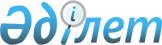 О внесении изменения в решение маслихата от 30 апреля 2019 года № 278 "Об определении размера и порядка оказания жилищной помощи в Наурзумском районе"
					
			Утративший силу
			
			
		
					Решение маслихата Наурзумского района Костанайской области от 5 августа 2022 года № 145. Зарегистрировано в Министерстве юстиции Республики Казахстан 11 августа 2022 года № 29090. Утратило силу решением маслихата Наурзумского района Костанайской области от 6 мая 2024 года № 112
      Сноска. Утратило силу решением маслихата Наурзумского района Костанайской области от 06.05.2024 № 112 (вводится в действие по истечении десяти календарных дней после дня его первого официального опубликования).
      Наурзумский районный маслихат РЕШИЛ:
      1. Внести в решение маслихата "Об определении размера и порядка оказания жилищной помощи в Наурзумском районе" от 30 апреля 2019 года № 278 (зарегистрировано в Реестре государственной регистрации нормативных правовых актов под № 8390) следующее изменение:
      в приложении к указанному решению:
      в пункте 1:
      абзац пятый изложить в новой редакции:
      "Доля предельно допустимых расходов к совокупному доходу малообеспеченной семьи (гражданина) в размере 5 (пяти) процентов.".
      2. Настоящее решение вводится в действие по истечении десяти календарных дней после дня его первого официального опубликования.
					© 2012. РГП на ПХВ «Институт законодательства и правовой информации Республики Казахстан» Министерства юстиции Республики Казахстан
				
      Секретарь районного маслихата 

Г. Абенова
